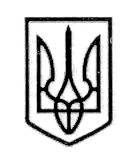                                                  УКРАЇНА                 СТОРОЖИНЕЦЬКА МІСЬКА РАДАЧЕРНІВЕЦЬКОГО  РАЙОНУЧЕРНІВЕЦЬКОЇ ОБЛАСТІХХХІІІ позачергова сесія VІІІ скликання                            Р  І  Ш  Е  Н  Н  Я     № 229-33/202322 вересня 2023 року                                                                          м. СторожинецьПро внесення змін до Програми профілактики правопорушень у сфері забезпечення державної безпеки на території Сторожинецької міської територіальної громади на 2023 -2025 роки  Керуючись Законами України «Про Службу безпеки України», «Про боротьбу з тероризмом» та «Про місцеве самоврядування в Україні», Бюджетним кодексом України, відповідно до листа Управління Служби безпеки України в Чернівецькій області від 15.09.2023 року № 75/11/1074 з метою покращення діяльності по боротьбі з корупційними діяннями та іншими правопорушеннями, пов’язаними з корупцією; забезпечення ефективної реалізації державної політики у сфері боротьби з тероризмом шляхом розроблення і впровадження комплексу заходів, спрямованих на виявлення та усунення причин і умов, що можуть призвести до проявів корупції, тероризму; захисту людини і громадянина, суспільства і держави від терористичних актів, мінімізації їх наслідків, охорони особливо важливих об'єктів та недопущення проявів тероризму в регіоні,   міська  рада вирішила:1. Внести зміни до  Програми профілактики правопорушень у сфері забезпечення державної безпеки на території Сторожинецької міської територіальної громади на 2023 -2025 роки затвердженої рішенням ХХІV сесії Сторожинецької міської ради VІІІ скликання № 223-24/2022 від 08.12.2022 року (далі - Програма) та викласти розділи Програми 1, 5 та 6 в новій редакції                        (Додаток 1, 2, 3).  2. Фінансовому відділу Сторожинецької міської ради (А. ШУТАК) при уточненні міського бюджету на 2023 рік, передбачити фінансування витрат, пов’язаних з виконанням Програми.3. Відділу документообігу та контролю (М. БАЛАНЮК) забезпечити оприлюднення рішення на офіційному веб-сайті Сторожинецької міської ради Чернівецького району Чернівецької області.Продовження рішення ХХХІІІ позачергової сесії Сторожинецької міської радиVІІІ скликання від 22 вересня 2023 р. № 229 -33/2023  4. Дане рішення набуває чинності з моменту оприлюднення.5. Організацію виконання даного рішення покласти на інспектора з питань надзвичайних ситуацій та цивільного захисту населення і території Сторожинецької міської ради (Д. МІСИКА). 6. Контроль за виконанням цього рішення покласти на першого заступника міського голови Ігоря БЕЛЕНЧУКА та постійну комісію з питань регламенту, депутатської діяльності, законності, правопорядку взаємодії з правоохоронними органами, протидії корупції, охорони прав, свобод законних інтересів громадян, інформованості населення  (Р. СУМАРЮК). Секретар Сторожинецької  міської  ради                                          Дмитро БОЙЧУК